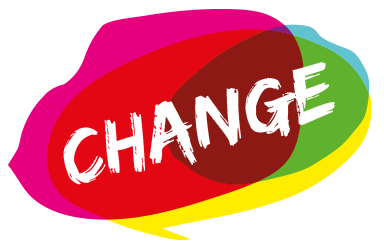 PIANIFICAZIONE - CHI? QUANDO? DOVE? COME?Ora puoi trasformare la tua idea in azione utilizzando un piano d'azione. Qui puoi organizzare e impostare tutte le tue idee per rendere la tua azione 
un successo.Dopo aver completato il piano d'azione, assicurati che l'azione che hai pianificato sia abbastanza interessante e stimolante per ogni membro del tuo gruppo di Studenti Ambasciatori. Ricorda anche che la tua azione deve essere realistica e che devi avere le risorse necessarie per realizzarla in tempo. Forse devi aggiustare alcune cose per far combaciare tutti i pezzi.PIANO D'AZIONEPIANO D'AZIONECAMPO DI AZIONE (Accompagnamento e supporto, sensibilizzazione o sostegno)LA NOSTRA AZIONEIL CAMBIAMENTO 
che vogliamo ottenere attraverso l'azioneCOSA DOBBIAMO FARECOSA PIANIFICHIAMORISULTATI - COSA E' SUCCESSO REALMENTE?OBIETTIVI: Quali obiettivi vogliamo raggiungere?Cosa sarà diverso dopo la nostra azione rispetto a prima?Quale cambiamento avremo ottenuto?Descrivi concretamente l'obiettivo in modo da poter verificare se e fino a che punto lo hai raggiunto.OBIETTIVI PERSONALI:Quali obiettivi personali vogliamo raggiungere? Cosa vogliamo imparare e praticare? Quale cambiamento in noi stessi 
ci aspettiamo?DESCRIZIONE DELL’AZIONE: Cosa vogliamo fare? Descrivi l'azione e le attività specifiche necessarie per raggiungere i tuoi obiettivi.SEQUENZA TEMPORALE: Quando inizierà l'azione? In quali giorni dovrebbe avvenire? Quando sarà completato tutto?RESPONSABILITA’: Chi è responsabile delle diverse attività?C'è una persona responsabile 
in generale?Ognuno ha un ruolo che corrisponde alle proprie capacità e interessi?RISORSE:Di quali risorse abbiamo bisogno per realizzare le attività e raggiungere l'obiettivo? Elencare esattamente 
le risorse necessarie (tecnologia, 
spazi fisici, materiali extra, denaro).SUPPORTO:Quali partner, sponsor e altre persone possono aiutarci e supportarci?PUBBLICITA’:Come possiamo pubblicizzare la nostra azione e comunicarla in anticipo?Quali strumenti (social media, poster, volantini ecc.) Sono necessari per rendere visibile l'azione?COMUNICARE I RISULTATI: Come comunicheremo i risultati dell'azione agli altri?Nomina qualcuno per scattare delle foto durante l'azione: altre opzioni sono lo streaming live sui social 
media o chiedere a un giornalista 
di riferire dell'azione.